事業計画書1．事業概要※本様式は、1枚に収めること。2．実施計画　※枚数制限なし。必要に応じて、別途、補足説明資料等を添付してもよい。(1) 事業の前提となる地域事情・社会情勢等※事業を実施する前提となる地域や社会の状況や顧客ニーズ等について、できるだけわかりやすく記載すること。(2) 事業全体の目標・期待される効果等※事業の内容や要件を踏まえて、事業の最終的な目標や期待される効果等について、できるだけわかりやすく記載すること。(3) 事業の課題※(2)の事業全体の目標や期待される効果等の実現のため、現時点で課題となっていることについて、わかりやすく記載すること。(4) 実証の位置づけ※今回実証する内容が、事業全体においてどの段階、部分に位置付けられるのか、事業課題と実証の関係性について、わかりやすく記載すること。(5) 実証の具体的な内容※実証の内容を詳細かつ具体的に記載すること。何をどのように実証するか具体的に記載すること。(5-2) 実証で活用する近未来技術、既存の技術の活用による先進的な取り組み  〔特別型のみ〕※(5)の実証の具体的な内容のうち、実証において、「活用する近未来技術」又は「既存の技術の活用による先進的な取り組み」にあたる部分について、簡潔に記載すること。(6) 実証の達成目標等※実証で達成するべき目標等を可能な限り明確かつ定量的に記載すること。(7) 実証を踏まえた事業化イメージ※実証を踏まえて、今後事業化において想定されるビジネスモデル等について、想定する顧客や事業性をできるだけわかりやすく記載すること。(8) 事業化に向けた実証以外の取り組み※(2)の事業の目標の達成に向けて、今回の実証以外に取り組んでいることや、関連する事業があれば、できるだけわかりやすく記載すること。(9)事業実現による地域経済への波及効果・貢献度※実証を通して、事業が実現された場合に、地域経済に与える効果について、解決に資する地域・社会課題や新たに提供される価値をできるだけわかりやすく記載すること。3.実施体制(1)実施体制※図等を用いて実施体制をわかりやすく表現すること。また、役割ごとに想定している人員についても記入すること。事業の実施に関与する者全てについて、役割と責任を明記すること。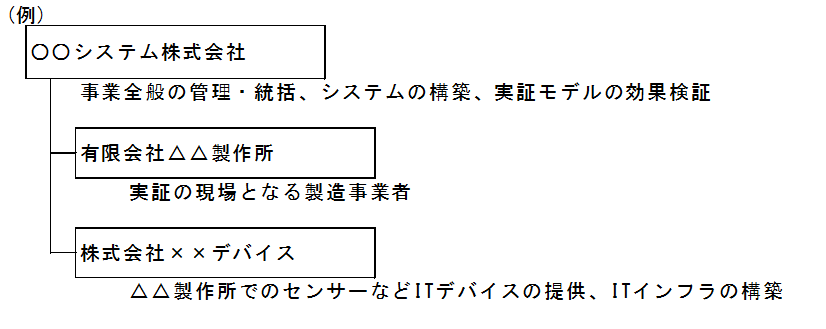 (2)各主体の役割(3) 実施責任者（プロジェクトリーダー）(4)　連絡担当者（主たる連絡先となる者を1に記載すること）4. 事業スケジュール※枚数制限なし。必要に応じて、行や列を加除すること。同様の記載内容であれば資料の添付でも可。5. 収支予算(1)経費 ※必要に応じて、行を加除すること。(2)収支内訳収入の部支出の部(3)交付申請額6. 通常型への再申請希望（特別型で申請する場合のみ）本事業計画書のとおり新潟市概念実証支援補助金（特別型）に申請する本実証事業について、審査の結果、特別型での不交付決定がなされた場合に、種別を変更し通常型での再申請を希望しますか。通常型での再申請を希望した場合、通常型でもなお事業の遂行が可能と見込まれると認めた場合には、事業計画等の補正後、再審査のうえ通常型として交付決定を行います。〔参考：記載要領〕事業計画書を記載の際は、以下の事項を考慮のうえ、ご記載ください。ア．「2(1)～(3)」にいう「事業」とは「実証」を含む事業化に向けて取り組む事業構想全体のこと。　※要素２、３に対して今回の実証とは別に、実証や開発の最中又は既に実証等により確立されたものがあれば、「8.事業化に向けた実証以外の取り組み」に記載してください。イ．「(4)実証の位置づけ」とは、事業全体において事業化までの過程を踏まえた、実証の段階のこと。ウ．「(7)実証を踏まえた事業化イメージ」とは、事業の実現による収益の流れについて、以下のような内容を図示又は記載してください。・サービス提供主体：A社（自社）・サービスターゲット：消費者・顧客：B社・仕入先・技術利用：C社(1)事業実施者代表事業者※代表となる事業者（1者）を記載すること。※代表となる事業者（1者）を記載すること。※代表となる事業者（1者）を記載すること。(1)事業実施者代表者※代表となる事業者の代表者（役職、氏名）を記載すること。※代表となる事業者の代表者（役職、氏名）を記載すること。※代表となる事業者の代表者（役職、氏名）を記載すること。(1)事業実施者共同事業者※共同事業の場合、コンソーシアムの構成事業者を全て記載すること。※共同事業の場合、コンソーシアムの構成事業者を全て記載すること。※共同事業の場合、コンソーシアムの構成事業者を全て記載すること。(1)事業実施者連携事業者※特に連携して事業を実施する事業者がいる場合、連携する事業者を記載すること。※特に連携して事業を実施する事業者がいる場合、連携する事業者を記載すること。※特に連携して事業を実施する事業者がいる場合、連携する事業者を記載すること。(1)事業実施者実施責任者(所属・役職・氏名)※代表事業者または共同事業者に所属している者とする。電話番号(1)事業実施者実施責任者(所属・役職・氏名)※代表事業者または共同事業者に所属している者とする。Eメール(2)事業概要事業名新潟市概念実証支援補助金「〇〇〇〇〇〇〇〇〇〇実証事業」※概念実証の内容を端的に表現する名称とすること。新潟市概念実証支援補助金「〇〇〇〇〇〇〇〇〇〇実証事業」※概念実証の内容を端的に表現する名称とすること。新潟市概念実証支援補助金「〇〇〇〇〇〇〇〇〇〇実証事業」※概念実証の内容を端的に表現する名称とすること。(2)事業概要事業内容・イメージ図※2.実施計画の内容を要約し、簡潔に記載すること。※2.実施計画の内容を要約し、簡潔に記載すること。※2.実施計画の内容を要約し、簡潔に記載すること。(2)事業概要事業費〇〇〇千円（税別）　※千円未満を切り捨てた額とすること。〇〇〇千円（税別）　※千円未満を切り捨てた額とすること。〇〇〇千円（税別）　※千円未満を切り捨てた額とすること。No.名称役割及び責任1○○システム株式会社○○情報を取得分析するためのシステムの構築事業計画立案、報告書取りまとめなど事業全般の管理・統括実証モデルの効果検証2有限会社△△製作所実証の現場となる製造事業者△△の設計・製作△△データの提供3株式会社××デバイス△△製作所でのセンサーなどITデバイスの提供△△製作所のITインフラの構築氏名勤務先及び職歴概要企業 一郎（きぎょう いちろう）○○システム株式会社H○年入社。新発田支社、長岡支社、本社営業部長などを歴任。現在は本社第一事業部ゼネラルマネージャー。No.名称連絡先1○○システム株式会社○○部門○○担当　（役職）　企業 太郎（きぎょう たろう）〒000-0000　新潟市○○区1-1-1電話：000-000-0000　Eメール：xxx@xxxxxxxxxx2有限会社△△製作所△△部門△△担当　（役職）　企業 次郎（きぎょう じろう）〒000-0000　新潟市○○区1-1-1電話：000-000-0000　Eメール：xxx@xxxxxxxxxx3株式会社××デバイス××部門××担当　（役職）　企業 花子（きぎょう はなこ）〒000-0000　新潟市○○区1-1-1電話：000-000-0000　Eメール：xxx@xxxxxxxxxx事業内容R　年6月7月8月9月10月11月R  年12月１月（例）1.□□に関する実証1.1.□□の調査1.2.□□サービスの構築1.2.1.基本設計～詳細設計1.2.2.テスト～開発2.■■に関する実証2.1.■■の調査2.2.■■の検証3.実績報告書の取りまとめ補助対象経費区分補助対象経費区分名称、型式、職種等数量単位単価概算費用(円/税別)①報償費①報償費①報償費①報償費①報償費①報償費小計②原材料費②原材料費②原材料費②原材料費②原材料費②原材料費小計③備品費③備品費③備品費③備品費③備品費③備品費小計④消耗品費④消耗品費④消耗品費④消耗品費④消耗品費④消耗品費小計⑤通信運搬費⑤通信運搬費⑤通信運搬費⑤通信運搬費⑤通信運搬費⑤通信運搬費小計⑥機械器具借上料⑥機械器具借上料⑥機械器具借上料⑥機械器具借上料⑥機械器具借上料⑥機械器具借上料小計⑦開発費⑦開発費⑦開発費⑦開発費⑦開発費⑦開発費小計⑧人件費⑧人件費⑧人件費⑧人件費⑧人件費⑧人件費小計⑨その他諸経費⑨その他諸経費⑨その他諸経費⑨その他諸経費⑨その他諸経費⑨その他諸経費小計(10)補助対象外経費(10)補助対象外経費(10)補助対象外経費(10)補助対象外経費(10)補助対象外経費(10)補助対象外経費小計合計合計合計合計合計合計科目摘要金額(円/税別)収入新潟市概念実証支援補助金収入事業実施者負担金合計合計科目摘要金額(円/税別)支出補助対象経費支出補助対象外経費合計合計新潟市概念実証支援補助金金額(円/税別)通常型　・　特別型通常型での再申請□希望する　・　□希望しない